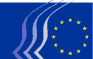 Európai Gazdasági és Szociális BizottságBrüsszel, 2017. november 27.Tartalomjegyzék:1.	Gazdasági kormányzás / Pénzügyi Eszközök / Adózás	32.	UNIÓS JOGALKOTÁS	123.	Belső piac	134.	A digitális egységes piac	155.	Közlekedés	186.	Mezőgazdaság / Halászat	207.	Kreatív Európa	248.	Fenntartható fejlődés	259.	Környezetvédelem	2610.	Oktatás	2911.	Szociális ügyek / A civil társadalom szervezete	3012.	Külkapcsolatok	35A 2017. október 18-19-i plenáris ülésen részt vett Frans TIMMERMANS, az Európai Bizottság minőségi jogalkotásért, intézményközi kapcsolatokért, jogállamiságért és az Alapjogi Chartáért felelős első alelnöke.Az ülésen elfogadott vélemények a következők:Gazdasági kormányzás / Pénzügyi Eszközök / AdózásÚj fenntartható gazdasági modellekElőadó:		Anne CHASSAGNETTE (Munkaadók csoportja/FR)Társelőadó: 		Carlos TRIAS PINTÓ (Különféle érdekcsoportok/ES)Hivatkozás:		Feltáró vélemény – EESC-2017-01690-00-00-AC-TRAFőbb pontok:Az EGSZB az alábbiakat javasolja:egy, az új fenntartható gazdasággal foglalkozó állandó struktúra létrehozásával biztosítani kell az EU-ban a fenntartható gazdasággal kapcsolatban folyó munkák jobb összehangolását,az uniós hatóságoknak támogatniuk kell a kutatást, ideértve a felelős kutatást és innovációt,gondoskodni kell arról, hogy az új modellek valóban megfeleljenek a fenntarthatósági kritériumoknak,az EU-nak ösztönöznie és támogatnia kell az oktatást, a képzést és a tájékoztatást annak érdekében, hogy minden szereplő jobban megismerje az új fenntartható gazdasági modelleket és a fenntartható finanszírozás szerepét,az Európai Bizottságnak elemeznie kellene és ki kellene egészítenie (de nem szabadna helyettesítenie) azokat a magánkezdeményezéseket, amelyek célja a bevált gyakorlatok és tapasztalatok innovátorok közötti cseréje,az uniós hatóságoknak biztosítaniuk kell, hogy azok, akik valóban fenntartható, új gazdasági modelleket alkalmaznak, a fejlesztés kezdeti és későbbi szakaszaiban is hozzáférjenek a finanszírozáshoz,az Európai Bizottság innovációfinanszírozási alap révén segíthetné elő az új fenntartható modellekkel való kísérletezést,az uniós hatóságok a már meglévő ágazati uniós politikákban vegyék figyelembe ezeket az új gazdasági modelleket alkalmazó szereplőket, hogy láthatóbbakká váljanak, és hogy e modellek bevezetését elősegítő multiplikátorhatást lehessen elérni.Kapcsolattartó:		Janine Borg		(Tel.: 00 32 2 546 88 79 – e-mail: janine.borg@eesc.europa.eu)A közösségi gazdaság adóztatásaElőadó:		Giuseppe GUERINI (Különféle érdekcsoportok/IT)Társelőadó:		Krister ANDERSSON (Munkaadók csoportja/ SE)Hivatkozás:		Feltáró vélemény az észt elnökség felkérésére				EESC-2017-02946-00-00-AC-TRAFőbb pontok:Az EGSZB:úgy véli, hogy a közösségi gazdaság új növekedési és fejlődési esélyeket teremt az európai uniós tagállamok számára,hangsúlyozza, hogy – tekintettel a szóban forgó ágazat fejlődésének különösen gyors ütemére – elengedhetetlen a fiskális szabályozások és adórendszerek okos és rugalmas adaptálása,azt ajánlja, hogy a közösségi gazdaságra vonatkozó adószabályozás tartsa tiszteletben a semlegesség elvét (azaz ne avatkozzon bele a piac alakulásába), megfelelő és méltányos adózási mechanizmusokat határozva meg a közösségi gazdaság keretében működő különféle vállalkozások számára,reméli, hogy mielőbb kialakul egy homogén és integrált európai rendszer, amely garantálja, hogy a különféle tagállamokban közös szabályok érvényesek a digitális gazdaságra, hiszen a digitális hálózatoknál természetes tendencia, hogy határokon átnyúlóan működnek,kéri, hogy az európai hatóságok mindent tegyenek meg annak érdekében, hogy ki tudjanak alakítani Európán kívüli együttműködési formákat, melyek keretében lefektetnek néhány alapszabályt a közösségi digitális gazdaságra vonatkozóan,felhívja a figyelmet továbbá arra, hogy a megfelelő adórendelkezések mellett a következők védelmét és tiszteletben tartását is garantálni kell: i) fogyasztói jogok; ii) magánélet és személyes adatok, illetve az utóbbiak kezelésére vonatkozó szabályok; iii) az új vállalati modellekben és a közösségi platformok tevékenységeiben részt vevő munkavállalók és szolgáltatók,kéri, hogy az Európai Bizottság és a tagállamok működjenek együtt egy olyan általános jogi keret meghatározásában, amely képes koordinálni és harmonizálni a közösségi gazdaságra alkalmazandó fiskális szabályokat.Kapcsolattartó:		Jüri Soosaar		(Tel.: 00 32 2 546 9628 – e-mail: juri.soosaar@eesc.europa.eu)Az euróövezet gazdaságpolitikája 2017 (kiegészítő vélemény)Előadó:		Petr ZAHRADNÍK (Munkaadók csoportja/CZ)Társelőadó:		Javier DOZ ORRIT (Munkavállalók csoportja/ES)Hivatkozás:		EESC-2017-02837-00-01-AC-TRAFőbb pontok:Az EGSZB:alapvető fontosságúnak tartja, hogy az euróövezeti gazdaságpolitikai intézkedéseknek egy kiegyensúlyozott kombinációja álljon rendelkezésre, amelynek keretében megfelelően összekapcsolódnak a monetáris, költségvetési és strukturális elemek,nem ért egyet azzal, hogy az Európai Tanács elutasította a növekedésbarát költségvetési irányvonalat, és arra kéri az Európai Tanácsot, hogy gondolja át újra ezt a következtetést a mennyiségi lazítás várható kivezetésének fényében,megállapítja, hogy javult a gazdasági helyzet az euróövezetben, és azt ajánlja, hogy ennek fenntartása és támogatása érdekében hozzanak döntő fontosságú intézkedéseket a beruházások ösztönzése és a reformok végrehajtása céljából,az eurót az egész EU pénznemének tekinti, és támogatja az euróövezet kibővítésének lehetőségét, ami várhatóan az euróövezet mind jelenlegi, mind új tagjai számára pozitív hatással járna,megjegyzi, hogy a brexit és az USA jelenlegi adminisztrációjának viszonylagos kiszámíthatatlansága miatt kellő figyelmet kell fordítani a világszinten bekövetkező politikai és gazdasági fejleményekre,hangsúlyozza, hogy a nemsokára közzéteendő, a 2018. évre vonatkozó gazdasági és politikai ajánlások kontextusában vitát kell indítani az alábbi témákban:a költségvetési unió megteremtése,a tagállamok euróövezettel szembeni kötelezettségekkel kapcsolatos felelősségének megerősítése,a strukturális reformok szükségessége az európai szemeszter platformján belül,a gazdasági koordináció és kormányzás további erősítése,a hosszú távú reálberuházások fokozása a fenntartható fejlesztési célokkal összhangban, az EBB, az EBA és az ESBA 2.0 szerepének felhasználásával,a világban nagyobb befolyást kifejtő euróövezet,tudatában van annak, hogy nagyon fontos, hogy a fokozott beruházói tevékenység megnyilvánuljon a bérek trendjeiben és a munkanélküliség csökkenésében is, ugyanakkor törekedni kell az egyensúlyhiányok kezelésére is, melyek akadályozhatják a hosszú távú növekedést,úgy véli, hogy annak érdekében, hogy biztosítsuk az euróövezet ismételt kialakításának létfontosságú támogatottságát a polgárok körében és garantáljuk az ezzel kapcsolatos strukturális reformok végrehajtását, meg kell erősíteni az euróövezet kormányzásának szociális és demokratikus dimenzióját.Kapcsolattartó:		Alexander Alexandrov		(Tel.: 00 32 2 546 98 05 – e-mail: alexander.alexandrov@eesc.europa.eu)A gazdasági és monetáris unió elmélyítése 2025-igElőadó:		David Croughan (Munkaadók coportja/IE)Hivatkozás:		COM(2017) 291 final				EESC-2017-02879-00-00-AC-TRAFőbb pontok:A közös valuta és intézményei némi stabilitást nyújtottak a globális pénzügyi válság idején. A GMU azonban nem teljes, ezért nem tudja megfelelően támogatni a monetáris politikát és a nemzeti gazdaságpolitikákat.A világ immár sokkal bizonytalanabb, így most még fontosabb, hogy az európaiak elkötelezzék magukat egy közös céltudatosság mellett a további integráción keresztül. Az EGSZB sürgeti az Európai Bizottságot és az Európai Tanácsot, hogy még a jelenlegi mandátumidőszak vége előtt hozzanak határozott döntéseket az uniós szintű kormányzás előmozdítása érdekében.A stabilitás egyik legfontosabb eleme a heterogén gazdaságok felfelé irányuló konvergenciája. Ez azt követeli meg a nemzeti politikusoktól és szociális partnerektől, hogy a gazdasági és költségvetési politikával kapcsolatos megfontolásokba építsék be az európai dimenziót.Az európai szemeszterbe be kell vonni az Európai Parlamentet, a nemzeti parlamenteket, a szociális partnereket és a civil társadalmat. A szociális dimenziót a gazdasági dimenzióval megegyező mértékben kell figyelembe venni.Az EGSZB elismeri a pénzügyi szektor irányítása terén tapasztalható hiányosságokat, és teljes mértékben támogatja a pénzügyi unió, és ezen belül a bankunió és a tőkepiaci unió megvalósítása érdekében tett lépéseket. Azonnali megoldásokat kell találni a nemteljesítő hitelekre.Az EGSZB támogatja, hogy 2018-ig hozzanak létre egy keretet az államkötvény-fedezetű értékpapírok bevezetésére. Egy biztonságos európai értékpapír közép- és hosszú távon szükséges volna a pénzügyi piac volatilitásának csökkentése, valamint annak érdekében, hogy biztosítsa a tagállami gazdaságok stabilitását.A GDP 1%-át meghaladó sajátforrás-arányú költségvetésre van szükség, amely képes erőforrásokkal ellátni a válságban lévő tagállamokat, és fenntartani a beruházások szintjét az euróövezetben. Az ilyen forrásokhoz való hozzáférést a gazdasági és szociális normák terén tett előrelépésekhez kellene kötni.Olyan költségvetési politikára van szükség, amely a visszaesés időszakában képes ösztönzőket nyújtani az euróövezet gazdasága számára. A makrogazdasági egyensúlyhiány kezelésére szolgáló eljárásnak a makrogazdasági egyensúlyhiány megelőzésére irányuló erőfeszítések előterében kell állnia, és nagyobb hangsúlyt kell helyezni az olyan tagállamok által az euróövezetre kifejtett hátrányos hatásra, amelyek fizetési mérlege krónikusan többletet mutat.Az EGSZB támogatja, hogy vizsgálják meg, hogy a teljes körű demokratikus elszámoltathatóság biztosítása mellett milyen eszközökkel javítható a GMU gazdasági kormányzása – ilyen lehet például egy állandó euróövezeti pénzügyminiszteri tisztség létrehozása. A hatáskörök összekapcsolása javítaná a GMU szakpolitikai intézkedéseinek koherenciáját.Kapcsolattartó:		Alexander Alexandrov		(Tel.: 00 32 2 546 98 05 – e-mail: alexander.alexandrov@eesc.europa.eu)Az EU pénzügyei 2025-igElőadó:		Stefano PALMIERI (Munkavállalók csoportja/IT)Társelőadó:		Petr ZAHRADNÍK (Munkaadók csoportja/CZ)Hivatkozás:		COM(2017) 358 final			EESC-2017-03447-00-01-AC-TRAFőbb pontok:Az EGSZB:felhívja a figyelmet arra, hogy az európai polgároknak több (és jobb) Európára van szükségük az EU-ban jelentkező politikai válság leküzdéséhez. Egyre nő a szakadék az európai polgárok aggodalmai és várakozásai, valamint az EU számára jelenleg rendelkezésre álló korlátozott hatáskörök és pénzügyi források között,egyetért azzal a megközelítéssel, amely szerint az uniós költségvetés alapelve az európai hozzáadott érték elérése kell, hogy legyen, az össze nem hangolt egyes nemzeti költségvetéseknél jobb eredmények biztosítása mellett,úgy véli, hogy az EU-nak először azonosítania kellene a magas európai hozzáadott értékkel rendelkező politikai prioritásokat, és csak ezután kellene meghatároznia az azok eléréséhez szükséges forrásokat,aligha tartja hitelesnek, hogy az uniós költségvetés továbbra is csak az EU bruttó nemzeti jövedelmének (GNI) kevesebb mint 1%-át képezze,úgy gondolja, hogy az EU költségvetési reformjának szükségszerűen ki kell majd terjednie a minőségi javításra, melynek során a kiadások és a saját források terén egyaránt átalakítja szerkezetét, figyelembe veszi az észszerűsítés, a hatékonyság és az eredményesség megfelelő kritériumait, illetve közvetlen és átlátható módon kommunikál a polgárokkal,a gazdaságot, társadalmat és környezetet érintő fejlesztést, a foglalkoztatást, az innovációt és a versenyképességet célzó közép- és hosszú távú beruházásokat; a leghátrányosabb helyzetű régiók és legkiszolgáltatottabb társadalmi csoportok védelmét; az aszimmetrikus sokkhatásokra és a váratlan válságokra adott rugalmas és azonnali reakciót – akár egy önálló euróövezeti költségvetés révén is – olyan programoknak tekinti, amelyek magas európai hozzáadott értéket képviselnek,különösen fontosnak tartja az euróövezet makrogazdasági stabilizációs funkcióját,úgy véli, hogy a bevételi oldalt tekintve az új költségvetésben túlsúlyban kell lenniük a független, átlátható és méltányos saját forrásoknak, a saját forrásokkal foglalkozó magas szintű csoport ajánlásainak megfelelően,úgy véli, hogy a brexitnek a 2020 utáni többéves pénzügyi keretre vonatkozó következményei veszélyt jelenthetnek ugyan az uniós „projekt”-re nézve, de fontos lehetőséget is jelenthetnek.Kapcsolattartó:		Gerald Klec		(Tel.: 00 32 2 546 9909 – e-mail:  gerald.klec@eesc.europa.eu)A tőkepiaci unióról szóló cselekvési terv félidős felülvizsgálataElőadó:		Daniel MARELLS (Munkaadók csoportja/BE)Hivatkozás:		COM(2017) 292 final					EESC-2017-03251-00-02-AC-TRAFőbb pontok:Az EGSZB:Az EGSZB határozottan támogatja a tőkepiaci uniót, és ambícióval tekint a megvalósítás elébe. A bankunióval együtt a tőkepiaci uniónak egy pénzügyi unióról kell gondoskodnia, és ennek megvalósítása kell, hogy garantálja majd a GMU létrehozását,feltétlen követelménynek tekinti, hogy a tőkepiaci unió minden uniós tagállam számára realitássá váljon,az ehhez szükséges erőfeszítésekhez és a megfelelő feltételek megteremtéséhez európai és tagállami szintű politikai akaratra van szükség,határozottan támogatja egy olyan rendszer felállítását, amely – mennyiségi és minőségi kritériumok alapján – rendszeres időközönként megvizsgálja, hogy a tagországokban hogyan halad a tőkepiaci unió megvalósítása, és az eredményeket a nyilvánosság számára is hozzáférhetővé teszi,az EGSZB üdvözli a jelenlegi gyors félidős felülvizsgálatot, és amellett szól, hogy a jövőben rendszeresen sor kerüljön ilyen jellegű értékelésekre,véleménye szerint a tőkepiaci unió további kiépítése során azokat az intézkedéseket és cselekvéseket kell előnyben részesíteni, amelyek a legnagyobb konvergenciát valósítják meg,fontosnak tartja a tőkepiaci unió alapjainak mielőbbi, visszavonhatatlan és visszafordíthatatlan lefektetését,sürgeti, hogy a kkv-k finanszírozása figyelmet kapjon. Számukra továbbra is nagyon fontos ugyanis a banki finanszírozás,üdvözli a fenntartható beruházásások erősítésének előtérbe helyezését,örömmel veszi, hogy a felügyelet központi helyet kap a tőkepiaci unió kiépítését célzó erőfeszítésekben.Kapcsolattartó:		Perlaky-Tóth Krisztina		(Tel.: 00 32 2 546 9740 – e-mail: Krisztina.PerlakyToth@eesc.europa.eu)Páneurópai magánnyugdíjtermék – PEPPElőadó:		Philip von Brockdorff (Munkavállalók csoportja/MT)Hivatkozás:		COM(2017) 343 final					EESC-2017-03297-00-00-AC-TRAFőbb pontok:Az EGSZB:egyetért a rendeletjavaslattal, valamint annak céljával, hogy EU-szerte ösztönözze a befektetést, azonban nem egyértelmű, hogy a jelen kezdeményezésből fakadó befektetés az Unió keretein belül marad-e, illetve hogy milyen hatással van a páneurópai magánnyugdíjtermék (PEPP) szolgáltatása az Unión belüli munkaerő-mobilitásra,elismeri, hogy a PEPP-termékek nagy valószínűséggel egy korlátozott számú csoport tetszését nyerik el, különösen a mobil munkavállalókét, akik munkában töltött éveik során több különböző tagállamban is dolgoznak, valamint az önálló vállalkozókét,azonban hangsúlyozza, hogy ez a kezdeményezés semmilyen esetben sem értelmezhető úgy, mint ami csökkenti az állami vagy szakmai nyugdíjak jelentőségét.A tagállamoknak méltányos adózást kellene meghatározniuk erre a termékre,hangsúlyozza, hogy szükség van a megtakarítók fogyasztóvédelmére, valamint kockázataik csökkentésére szakmai életük folyamán és nyugdíjba vonulásuk idején egyaránt. Nyomatékosan javasoljuk azt is, hogy tisztázzák azt a kérdést is, mit is garantálnak pontosan az alapértelmezett opció esetében. Kulcsfontosságú, hogy a megtakarítók teljes mértékben tisztában legyenek az általuk vállalt kockázatokkal és a páneurópai magánnyugdíjtermékükhöz kapcsolt feltételekkel.hangsúlyozza továbbá az EIOPA-nak az Unión belüli konvergencia és koherencia elérése érdekében a piac és a nemzeti felügyeleti rendszerek ellenőrzésében betöltött szerepét, különös tekintettel a PEEP-termékek irányítási struktúrájára az egyes szolgáltatók esetében,egyértelműségre van szükség a szolgáltatóváltáskor felszámolt díj kapcsán, és azt javasolja, hogy vizsgálják meg, hogy esetleg bizonyos időszak eltelte után eltekintenek az ilyen díjtól.Kapcsolattartó:	Gerald Klec			(Tel.: 00 32 2 546 9909 – e-mail:  gerald.klec@eesc.europa.eu)UNIÓS JOGALKOTÁSAz uniós jogszabályok alkalmazásának ellenőrzése 
(az Európai Számvevőszék vizsgálata)Előadók:	Bernd DITTMANN (Munkaadók csoportja/DE)	Ronny LANNOO (Különféle érdekcsoportok/BE)	Denis MEYNENT (Munkavállalók csoportja/FR)Hivatkozás:		EESC-2017-04279-00-00-AC-TRAFőbb pontok:Az EGSZB úgy véli, hogy:az európai jogalkotásnak mindig olyan jogi keret létrehozására kell irányulnia, amely lehetővé teszi a vállalkozások és a polgárok számára, hogy élvezzék a belső piac kínálta előnyöket és elkerüljék a szükségtelen adminisztratív terheket. Ezért létfontosságú a végrehajtás ellenőrzése,a közösségi jog alkalmazhatóságára a jogalkotási ciklus kezdetétől, már a hatásvizsgálatok idején figyelmet kell fordítani,a szabályozás javítása nem helyettesítheti a politikai döntéseket, és nem vezethet a szabályozás leépítéséhez,az európai uniós jog alkalmazásával és végrehajtásával kapcsolatos nehézségek csökkentéséhez irányelvek helyett rendeleteket kellene alkalmazni,ahhoz, hogy a tagállamok és az érdekelt felek által könnyen végrehajtható jogszabályokat alakítsanak ki, az Európai Bizottságnak konzultációt kell kezdenie velük.Kapcsolattartó:		Philippe Cuisson		(Tel.: 00 32 2 546 9961 – e-mail: philippe.cuisson@eesc.europa.eu)Belső piacMegfelelési csomagElőadó: 	Bernardo HERNÁNDEZ BATALLER (Különféle érdekcsoportok/ES)Hivatkozás:	 COM(2017) 255 final	COM(2017) 256 final – 2017/0086 (COD)	COM(2017) 257 final – 2017/0087 (COD)	EESC-2017-02781-00-00-AC-TRAFőbb pontok:Az EGSZB:üdvözli az Európai Bizottság arra irányuló terveit, hogy megteremtse a megfelelés és az intelligens alkalmazás kultúráját,támogatja a SOLVIT hálózatok minőségének és hatékonyságának növelését célzó cselekvési tervet,üdvözli, hogy ez a portál hatékony formában tartalmaz hozzáférést az információkhoz, az eljárásokhoz és a segítségnyújtó és problémamegoldó szolgáltatásokhoz, az „egyszeri adatszolgáltatás” és az „összkormányzati megközelítés” elvének alkalmazása alapján,őszintén reméli, hogy öt éven belül mindenképpen értékelik majd a rendelet addigi működését,arra ösztönzi a tagállamokat, hogy tegyenek további lépéseket az e-kormányzás területén, különösen az e-személyazonosság és a külföldi személyazonosító dokumentumok elismerése tekintetében, mivel a jelenlegi szolgáltatások nem a legmegfelelőbbek,arra kéri az Európai Bizottságot, hogy az uniós belső piac helyzetének értékelése céljából vonja be a civil társadalmat az eljárásba.Kapcsolattartó:		Claudia Drewes-Wran		(Tel.: 00 32 2 546 80 67 – e-mail: claudia.drewes-wran@eesc.europa.eu)2016. évi jelentés a versenypolitikárólElőadó: 	Paulo BARROS VALE (Munkaadók csoportja/PT)Hivatkozás:	COM(2017) 285 final	EESC-2017-03421-00-00-AC-TRAFőbb pontok:Az EGSZB:támogatja a jelentést, de úgy véli, hogy a versenypolitikát jobban kellene meghatározni, és hogy az sok esetben nincsen összhangban az Unió többi, rá hatással levő politikájával,úgy véli, hogy folyamatosan ellenőrizni kellene: a nagy üzletláncok üzleti gyakorlatait, amelyek agresszív tárgyalások révén tönkreteszik a kisebb vállalkozásokat és korlátozzák a fogyasztói választékot; a homályos árképzési rendszereket, amelyek például az energia vagy a tüzelőanyagok kapcsán a vállalkozásokat és a fogyasztókat is érintik; valamint a különösen az értékesítésben és a szállításban továbbra is tapasztalható dömpinget,kéri az Európai Bizottságot, hogy tegyen valóban hatékony kiigazító intézkedéseket a fúziók és koncentrációk területén, és szorosan kövesse nyomon a nagy csoportok tevékenységét, garantálva a szabályok betartását és a fogyasztók és kkv-k érdekeinek védelmét.Kapcsolattartó:		Jana Valant		(Tel.: 00 32 2 546 89 24 – e-mail: jana.valant@eesc.europa.eu)A digitális egységes piacEurópai interoperabilitási keret – Végrehajtási stratégiaElőadó:	Brian CURTIS (Munkavállalók csoportja/UK)Hivatkozás:	COM(2017) 134 final	EESC-2017-02197-00-00-AC-TRAFőbb pontok:Az EGSZB üdvözli a folyamatos előrehaladást és az Európai Bizottságnak az európai interoperabilitási keret további fejlesztéséhez nyújtott támogatását. A tagállamok európai interoperabilitási kerettel kapcsolatban megfogalmazott néhány korábbi fenntartása mára nagyrészt megoldódott, és noha még van tennivaló, a végrehajtás legfőbb nehézségeit az erőforrások és a korábbról fennmaradt problémák, nem pedig elvi kérdések képezik.Az EGSZB ugyanakkor megjegyzi, hogy az interoperabilitási képesség terén jelentős eltérések vannak a tagállamok között, illetve a tagállamokon belül. A jelenlegi közös álláspont szerint továbbra sem beszélnek rendeletről vagy kötelezően alkalmazandó irányítási eljárásokról, ez azonban nagyobb felelősséget ró a tagállamokra, hogy minden lehetséges módon önként kötelezzék el magukat az európai interoperabilitási keret és végrehajtási programjainak szelleme és tartalma mellett. Az EGSZB üdvözölné, ha a tagállamok és az Európai Unió intézményei teljes mértékben elköteleznék magukat az európai interoperabilitási keret végrehajtása mellett.Egyúttal az EGSZB sürgeti a tagállamokat, hogy szükség esetén fogadják el a papíralapú vagy többcsatornás szolgáltatásnyújtás folytatására vonatkozó konkrét és pragmatikus javaslatokat, illetve engedélyezzék megbízható harmadik felek számára, hogy eljárjanak azok nevében, akik egyébként ki lennének zárva.Azt is jobban meg kell határozni, hogy miként lehet érvényesíteni a vállalkozások és a polgárok igényeinek előtérbe helyezésére (a felhasználócentrikus szolgáltatásokra) vonatkozó követelményt.Noha a kiberbiztonság nem tartozik e közlemény hatáskörébe, egyértelmű, hogy más uniós jogalkotási eszközökben biztosítékokat kell nyújtani annak biztosítására, hogy a nagyobb interoperabilitás és a szélesebb körű nyilvános hozzáférés ne jelentsen nagyobb sebezhetőséget a kibertámadások növekvő veszélyéből adódó behatolásokon keresztül.Kapcsolattartó:		Maja RADMAN		(Tel.: 00 32 2 546 9051 – e-mail: Maja.Radman@eesc.europa.eu)A mindenkit megillető tiszta, versenyképes és összekapcsolt mobilitásElőadó:	Ulrich SAMM (Munkaadók csoportja/DE)Társelőadó:	Brian CURTIS (Munkavállalók csoportja/UK)Hivatkozás:	COM(2017) 283 final	EESC-2017-03231-00-00-AC-TRAFőbb pontok:Az Európai Bizottság közleményében felvázolt mobilitási menetrend Európának azt a törekvését tükrözi, hogy gyors haladást érjen el, és 2025-re tiszta, versenyképes és összekapcsolt mobilitási rendszert teremtsen meg, amely az összes közlekedési eszközt magában foglalja és kiterjed az egész Unióra.Egy jól működő egységes európai közlekedési térséghez megfelelő szabályozási keretre van szükség.Az EGSZB szerint a szakma gyakorlásának lehetőségével, a piaci hozzáféréssel (ideértve a kabotázst is), illetve a munkakörülményekkel kapcsolatban javasolt jogszabályi változtatások a legtöbb esetben nem nyújtanak megfelelő megoldást az adott problémára. Az EGSZB hangsúlyozza, hogy mielőbb megfelelő és működőképes megoldásokat kell találni.A szárazföldi szállítással kapcsolatos technológiát minden bizonnyal forradalmasítani fogja a digitalizáció és az automatizálás.Az EGSZB megjegyzi, hogy ez az új technológia képes hatékonyabbá tenni a közlekedési piacot, és egyben elemezhető adatokkal is szolgál, melyek segítségével ellenőrizni lehet, illetve érvényt lehet szerezni a hatályos jogszabályoknak, valamint az emberi és szociális jogok védelmének. Az EGSZB bátorítja az Európai Bizottságot, hogy folytassa tovább a „2050-re nulla halálos áldozat” projektet.Ezenkívül az EGSZB határozottan támogatja az Európai Bizottság azon javaslatát, amely a tagállamokban jelenleg létező elektronikus útdíjszedési rendszerek gyenge átjárhatóságának javítására és egy közös interoperabilitási keret megvalósítására irányul.Az EGSZB utal arra, hogy eltérés van aközött, hogy mekkora mértékű kibocsátáscsökkentést várnak a közúti közlekedés terén a csomagtól (13%), illetve hogy mekkorával (18–19%) kellene az ágazatnak hozzájárulnia a 2030-as éghajlati és energetikai célok teljesüléséhez. Az EGSZB hangsúlyozni kívánja, hogy tiszta elektromos áram termelése nélkül nem lehet sikeresen tömegtermékként a piacra bevezetni az elektromos járműveket. Ezenfelül elengedhetetlen a gépjárműiparba és a szabályozási rendszerbe vetett bizalom helyreállítása reális kibocsátási normák és a megfelelő tesztelési eljárások révén, ezért az EGSZB sajnálja, hogy elvetették azt az európai bizottsági javaslatot, hogy hozzanak létre egy független uniós felügyeleti hatóságot a gépjárművek kibocsátásának ellenőrzésére.Világos és ambiciózus célokat kell kitűzni Európában a tiszta energiával működő európai járművekre vonatkozóan, hogy ezzel is ösztönözzük az iparban a kutatást, a piaci bevezetést és a megfelelő gyártást. Az alternatív meghajtási rendszerek gyorsabb bevezetését még mindig gátoló műszaki korlátokat csak egy átfogó kutatási programmal lehet felszámolni.Kapcsolattartó:		Erika PAULINOVA		(Tel.: 00 32 2 546 8457 – e-mail: Erika.Paulinova@eesc.europa.eu)Digitális egységes piac – félidős értékelésElőadó:	Antonio LONGO (Különféle érdekcsoportok/IT)Hivatkozás:	COM(2017) 228 final	EESC-2017-03200-00-01-AC-TRAFőbb pontok:Az EGSZB:támogatja az Európai Bizottság javaslatait, aggodalmának ad hangot azonban a 35 benyújtott jogalkotási intézkedés és kezdeményezés elfogadásában és végrehajtásában tapasztalható késedelmek miatt,ismét hangsúlyozza, hogy meg kell erősíteni a digitális egységes piaci stratégia társadalmi dimenzióját,reméli, hogy az EU elindít egy nagyszabású, a digitális képzésre és oktatásra irányuló tervet, amely minden polgár számára biztosítja a szükséges tudást ahhoz, hogy a lehető legjobban szembe tudjanak nézni az átállással,úgy véli, hogy a szociális párbeszéd kulcsszerepet tölthet be ennek kapcsán, és arra kéri az Európai Bizottságot, hogy határozza meg a tisztességes bér, a minőségi munka, a magánélet és a munka közötti egyensúly és a szociális biztonsághoz való általános hozzáférés biztosítását célzó ellenállóképes stratégiákat,kéri, hogy az infrastrukturális és kulturális digitális szakadékot mielőbb szüntessék meg,ismét hangsúlyozza, hogy az internethez való hozzáférés minden polgár alapvető joga, és kéri az Európai Bizottságot, hogy gyorsítsa fel az e-kormányzási és e-egészségügyi stratégiák megvalósítását,több támogatást kér a kkv-k számára, többek között egy az induló innovatív vállalkozásokra irányuló ad hoc stratégia révén,kéri az Európai Bizottságot, hogy az egész Unióban erősítse meg a fogyasztói jogok védelmét,az európai szuverenitás és versenyképesség szempontjából kiemelt kérdésnek tekinti a kiberbiztonságot.Kapcsolattartó:		Janine Borg		(Tel.: 00 32 2 546 88 79 – e-mail: janine.borg@eesc.europa.eu)KözlekedésAz elektronikus útdíjszedési rendszer átjárhatóságaElőadó:	Vitas MAČIULIS (Különféle érdekcsoportok/LT)Hivatkozás:	COM(2017) 280 final	EESC-2017-02887-00-00-AC-TRAFőbb pontok:Az EGSZB határozottan támogatja az Európai Bizottság elektronikus útdíjszedési rendszerek átjárhatóságára vonatkozó javaslatát. Az ilyen útdíjszedési rendszereket már 20 tagállamban vezették be nemzeti, regionális vagy helyi szinten. A rendszerek gyenge nemzetközi szintű átjárhatósága azonban jelentős bevételkiesést okoz a tagállamoknak, a közvetlen úthasználókra pedig többletköltségeket ró. Az EGSZB bátorítja a tagállamokat, hogy a fejlett útdíjszedési mechanizmusok kidolgozásakor folytassanak aktív határokon átnyúló együttműködést. Az együttműködés hiánya azt jelenti, hogy nem áll a tagállamok rendelkezésére olyan eszköz, amellyel azonosíthatnák a szabálysértőket, ha azok gépjárművei külföldön vannak nyilvántartva.Az EGSZB határozott meggyőződése, hogy minden lehetséges erőfeszítést meg kell tenni egy fejlett technológián alapuló egységes elektronikus útdíjszedési rendszer egész Európában történő bevezetése érdekében. Ezért nem szükséges, hogy a fedélzeti egység (OBU), amely az elektronikus útdíjszedési rendszer kulcsfontosságú eleme, egyetlen fizikai készülék legyen. Lehetne számos fizikailag vagy távkapcsolat formájában összekötött készülék – köztük okostelefonok és táblagépek –, amelyek együttesen látják el az OBU funkcióit. Az EGSZB azt ajánlja, hogy erre a célra ösztönözzék olyan speciális informatikai alkalmazások kifejlesztését, amelyek jelentősen csökkenthetik az úthasználók költségeit.Néhány tagállam már most is különféle útdíjszedési technológiákat használ, és nagyon költséges volna számukra egy egységes rendszerre történő átállás. Az EGSZB ezért javasolja, hogy az Európai Bizottság keressen rugalmas pénzügyi, műszaki és jogi eszközöket arra, hogy ösztönözze a tagállamokat arra, hogy próbálják meg különféle meglévő megoldásaikat egy átjárható rendszerbe integrálni.Az EGSZB támogatja a kezdeményezést egy egységes szerződés bevezetésére az európai elektronikus útdíjszedési szolgáltatást (EETS) biztosítóval az összes uniós felhasználó számára. Ez segíti majd az átláthatóbb és felhasználóbarátabb gyakorlatok megvalósítását.Végezetül az EGSZB úgy gondolja, hogy az Európai Bizottság javaslatának társadalmi szempontjai döntő fontosságúak, mivel a közúti árufuvarozási ágazatban az egész EU-ban a kkv-k és mikrovállalkozások vannak túlsúlyban.Kapcsolattartó:		Antonio RIBEIRO PEREIRA		(Tel.: 00 32 2 546 9363 – e-mail: Antonio.RibeiroPereira@eesc.europa.eu) EuromatricaElőadó:	Alberto MAZZOLA (Munkaadók csoportja/IT)Hivatkozás:	COM(2017) 275+276 final	EESC-2017-02888-00-00-AC-TRAFőbb pontok:Az EGSZB úgy véli, hogy egy olyan tisztességes, átlátható, megkülönböztetéstől és bürokráciától mentes úthasználatidíj-fizetési rendszer uniós szintű bevezetése, amely arányban áll az úthasználattal, ugyanakkor összhangban van „a felhasználó fizet” és „a szennyező fizet” elvvel, kedvezően hatna a közúti infrastruktúra romlása, a forgalmi torlódások és a szennyezés elleni küzdelemre.Mivel a közlekedési ágazat alapvető szerepet játszik az Unió mobilitásának és társadalmi-gazdasági fejlődésének biztosításában, az EGSZB aggályosnak tartja, hogy a transzeurópai közlekedési hálózat 2013-ban létrehozott új uniós fejlesztési kerete és az uniós strukturális alapokból támogatott beavatkozások ellenére csökkentek az Unióban a közúti infrastruktúra karbantartására fordított kiadások. Az EGSZB szerint elengedhetetlen, hogy a közúti infrastruktúra használatából származó bevételeket a következő célokra fordítsák: az infrastruktúra használatával kapcsolatos bevételeket a közúti infrastruktúra építési, fejlesztési, üzemeltetési és karbantartási költségeinek fedezésére, a külső költségekhez kapcsolódó bevételeket pedig a közúti közlekedés kedvezőtlen hatásainak mérséklésére.Az EGSZB szerint az euromatricáról szóló jogszabály felülvizsgálata lehetőséget kínál közös és harmonizált előírások megállapítására és az említett jogszabály megfelelő alkalmazásának nyomon követésére és javítására. Ezenfelülaz EGSZB alapvetően fontosnak tartja, hogy a közlekedési belső piacon ne alkalmazzanak megkülönböztető gyakorlatokat, és kéri az Európai Bizottságot, hogy tegyen intézkedéseket az uniós jogszabályi keretnek való teljes körű megfelelés haladéktalan biztosítása érdekében: kiváltképpen azért, hogy a rendszeres és/vagy nemzeti felhasználókra vonatkozó díjak és a nekik nyújtott kedvezmények ne jelentsenek megkülönböztetést az alkalmi és/vagy nem nemzeti felhasználókkal szemben.Az EGSZB úgy véli, hogy az új díjfizetési keret átláthatósága és egyértelműsége tekintetében különös figyelmet kell fordítani arra, hogy az intézkedések elfogadhatók legyenek a felhasználók, a fogyasztók és általában a polgárok számára, biztosítva a felhasználók azonnali és egyértelmű tájékoztatását arról, hogy mire fordítják a beszedett összegeket.Végül az EGSZB szerint az új jogszabályok alkalmazása révén keletkező bevételek közlekedési ágazaton belüli beruházások közötti elosztása több mint félmillió munkavállaló számára teremthet újabb munkahelyeket.Kapcsolattartó:		Antonio RIBEIRO PEREIRA		(Tel.: 00 32 2 546 9363 – e-mail: Antonio.RibeiroPereira@eesc.europa.eu)Mezőgazdaság / HalászatKözös halászati politika – visszadobott halakElőadó:	Gabriel SARRO IPARRAGUIRRE (Various interests – ES)Hivatkozás:	COM (2016) 424 final 	EESC-2017-04392-00-00-AC-TRAFőbb pontok:Az EGSZB támogatja azt a javaslatot, hogy hosszabbítsák meg az Európai Bizottság jogosultságát arra, hogy felhatalmazáson alapuló jogi aktusok révén további hároméves időtartamra visszadobási terveket fogadjon el.Kapcsolattartó:		Arturo Iniguez		(Tel.: 00 32 2 546 87 68 – e-mail: Arturo.Iniguez@eesc.europa.eu)A 2007–2013-ra vonatkozó vidékfejlesztési programok utólagos értékeléseElőadó:		Dilyana SLAVOVA (Különféle érdekcsoportok/BG)Hivatkozás:		EESC-2017-00690-00-00-RI-TRAFőbb pontok:Az EGSZB úgy találta, hogy a vidékfejlesztési politika az egyik legkedvezőbbnek tartott uniós politika. A vidékfejlesztési programok fellendítették a regionális fejlődést, ösztönözték a gazdasági növekedést és a munkahelyteremtést, és Unió-szerte sikeresen változtattak a vidéki területek helyzetén.A többi strukturális és kohéziós alap (Szociális Alap, Regionális Fejlesztési Alap stb.) vidékfejlesztési intézkedéseivel való egyeztetés, komplementaritás és összhang hiánya akadályozta az kiegyensúlyozottabb területfejlesztés általános célját. A jövőbeli vidékfejlesztési programoknak a sérülékeny uniós területekre kellene összpontosítaniuk, hogy jobb egyensúly jöjjön létre a városi és a vidéki területek között.Kapcsolattartó: 	Arturo Iniguez		(Tel.: 00 32 2 546 87 68 – e-mail: Arturo.Iniguez@eesc.europa.eu)A családi és hagyományos vállalkozások szerepe a regionális fejlesztésbenElőadó:	Dimitris DIMITRIADIS (Munkaadók csoportja/EL)Hivatkozás:	Saját kezdeményezésű vélemény	EESC-2017-01106-00-00-AC-TRAFőbb pontok:Az EGSZB:igyekszik közelebbről megvizsgálni és elemezni a családi és hagyományos kisvállalkozásokat érintő kihívásokat,arra buzdítja az Európai Bizottságot, hogy foglalkozzon a családi és hagyományos kisvállalkozások támogatásának és segítésének lehetőségeivel, hiszen ezek a vállalkozások az új tevékenységek létrehozásának, illetve a szűkös erőforrásokkal rendelkező térségekben a jövedelemtermelésnek a kulcselemei,úgy véli, jelentős fejlesztési potenciál van számos elmaradottabb régióban, ráadásul az ilyen vállalkozások segíthetnek ezeknek az eddig kiaknázatlan lehetőségeknek a kihasználásában,arra kéri az Európai Bizottságot, hogy fordítson figyelmet arra a tényre, hogy a családi és hagyományos kisvállalkozásokat a közelmúltbeli gazdasági és ipari fejlemények és trendek hátrányosan érintették,aggasztja, hogy a támogatáspolitikai eszközök nem a családi és hagyományos kisvállalkozásokra összpontosítanak, és nem valószínű, hogy e vállalkozások komolyabb hasznot húznának belőlük,üdvözli az Európai Bizottság arra vonatkozó szándékát, hogy felülvizsgálja a kkv-k fogalommeghatározását, hiszen a jelenlegi definíció idejétmúlt,úgy véli, speciális alkategóriaként kellene elismerni a kisebb családi és hagyományos vállalkozásokat, hiszen általában ők sínylik meg a leginkább a piac nem megfelelő működését.Kapcsolattartó:		Polomik Helena		(Tel.: 00 32 2 546 90 63 – e-mail: helena.polomik@eesc.europa.eu)Falvak és kisvárosok mint a vidékfejlesztés katalizátorai – kihívások és lehetőségekElőadó:		Tom JONES (Különféle érdekcsoportok/UK)Hivatkozás:		EESC-2016-06759-00-00-AC-TRAFőbb pontok:Az EGSZB úgy véli, hogy annak ellenére, hogy számos kisvárosban és faluban egyre aránytalanabb a lakosság összetétele és hanyatlanak a hagyományos gazdasági tevékenységek, elegendő példát találhatunk a helyes gyakorlatokra ahhoz, hogy optimisták lehessünk sok – ha nem valamennyi – vidéki település fenntartható jövőjét illetően. Ez az optimizmus azonban egy olyan folyamatos, holisztikus erőfeszítés eredménye, amely embereket és pénzügyi forrásokat is magában foglal valamennyi kormányzati szinten, valamint a magán-, a köz- és a civil szférában is.AjánlásokAz EGSZB teljes mértékben támogatja az Európai Bizottság „intelligens falvakat” célzó kezdeményezését, különösen a főigazgatóságok közötti együttműködésre vonatkozóan tett ígéretekre való tekintettel.A gyors széles sávú internetkapcsolat kulcsfontosságú ahhoz, hogy az intelligens módon fejlesztett falvaknak és városoknak reményük legyen a gazdasági és szociális fejlődésre, és teljeskörűen hozzáférhetőnek kell lennie, amint azt a vidéki térségek szempontjainak a 2016-os Cork 2.0 nyilatkozatban hangsúlyozott figyelembevétele garantálja.Az oktatás, képzés, egészségügy és szociális ellátás, valamint gyermekgondozás terén működő közszolgáltatásokat integrálni kellene, és elérhetővé kellene őket tenni. A közszolgáltatásoknak innovatív módon kell felhasználniuk a technológiai előrelépéseket.Kihívást jelentenek a rossz közlekedési összeköttetések is. Ahol a magánszektor visszavonul, ott közös közlekedés, települési tulajdonú buszok és autók használata ajánlatos.Igen fontos az agrár- és a vidéki turizmus, az egészséggel kapcsolatos tevékenységek, a helyi mezőgazdasági és kézműves termékek márkaépítése, valamint a kulturális és történelmi rendezvények választékának növelése. A vidékfejlesztési programok támogatása révén a vállalkozók számára lehetővé válik a külföldi beruházások vonzása, valamint a többletértékkel rendelkező termékek kifejlesztése és értékesítése.A LEADER-t és a helyi akciócsoportokat teljes mértékben támogatni kell a helyi fejlesztést oly módon szolgáló erőfeszítéseikben, hogy mind a magán-, mind a nonprofit vállalkozásokat biztatják tevékenységük megkezdésére és a növekedésre, valamint elkötelezett és támogató közösségi szellemet biztosítanak. Fokozott együttműködés révén ezeket az erőfeszítéseket ki lehet terjeszteni a közösségek szintjén irányított helyi fejlesztés keretében.Az uniós intézményeknek és az érdekelt feleknek évente rendezvénynapot kellene szervezniük a sikeres, összetartó falusi és kisvárosi közösségek megünneplésére és népszerűsítésére.Az EGSZB azt ajánlja, hogy az Európai Beruházási Bank testre szabott támogatási rendszereket dolgozzon ki a kis méretű vidéki vállalkozások, mind a magán-, mind a szociális vállalkozások számára, amint 2017–2019-es programjában erre ígéretet tett.Támogatni kell a fiatalokat képviselő testületeket abban, hogy olyan ifjúsági fórumok létrehozását készítsék elő helyi közösségekben, amelyek a szükségleteikkel és ambícióikkal kapcsolatos cselekvésre ösztönzik a fiatalokat.A falvakban és kisvárosokban található kulturális értékeket kiemelt helyen kell megjeleníteni a kulturális örökség európai évének (2018) reklámozásában és az évhez kapcsolódó kezdeményezések során.Az EGSZB javasolja a „helyes gyakorlatok” megosztását minden szinten.Kapcsolattartó:		Maarit Laurila		(Tel.: 00 32 2 546 97 39 – e-mail: Maarit.Laurila@eesc.europa.eu)A fenntartható élelmiszer-termelést és az ökoszisztéma-szolgáltatásokat elősegítő földhasználatElőadó:	Roomet SÕRMUS (Munkaadók csoportja/EE)Hivatkozás:	EESC-2017-01814-00-00-AC-TRAFőbb pontok:Az előadó hangsúlyozza, hogy létre kell hozni egy uniós referenciakeretet a mezőgazdasági földterületek védelmére. A mezőgazdasági talajok fenntartható használata és védelme szempontjából döntő fontosságú lenne egy olyan közös uniós talajvédelmi stratégia, amely definiálja, mit jelent a talaj jó állapota, rögzíti a nyomon követéshez szükséges egységes terminológiát és harmonizált kritériumrendszert, valamint meghatározza az elsődlegesen fontos szakpolitikai intézkedéseket.Kapcsolattartó:		Conrad Ganslandt		(Tel.: 00 32 2 546 82 75 – e-mail: Conrad.Ganslandt@eesc.europa.eu)Kreatív EurópaJavaslat európai parlamenti és tanácsi rendeletre a Kreatív Európa program (2014–2020) létrehozásáról szóló 1295/2013/EU rendelet módosításárólHivatkozás:	CCMI/156 – EESC-2017-04275-00-03-AC-TRA	COM(2017) 385 final – 2017/0163 (COD)Főbb pontok:Az EGSZB 2013. márciusban fogadta el korábbi véleményét a Kreatív Európa programról (2014–2020) szóló 1295/2013/EU rendeletről (CCMI/098 − CESE 828/2012).A véleményben az EGSZB támogatta az európai bizottsági javaslat tartalmát. Felhívta a figyelmet a Kreatív Európa program gazdasági dimenziójának jelentőségére, ugyanakkor azt is megjegyezte, hogy a program túlzottan is a versenyképesség általános céljára összpontosít, míg az európai kulturális és nyelvi sokszínűség és értékek támogatásának célkitűzése kevésbé látható.  Úgy vélte továbbá, hogy az előirányzott költségvetési források nem elégségesek az EU teljes költségvetéséhez viszonyítva, illetve azokhoz a forrásokhoz képest, amelyeket egyes tagállamok fordítanak kulturális tevékenységek támogatására.Új javaslatában az Európai Bizottság egy jogilag szilárd és átlátható megoldást javasol az Európai Unió Ifjúsági Zenekara (EUYO) fenntartható támogatásának biztosítása érdekében, figyelembe véve ennek sajátosságait is. Az uniós finanszírozás alapvető fontosságú az Európai Unió Ifjúsági Zenekara (EUYO) mint az európai értékeket, a sokszínűséget és a fiatal tehetségeket támogató szerv fennmaradásához. A zenekar az európai kultúra gazdagságát és sokszínűségét bemutatva, valamint a feltörekvő tehetségeket támogatva az Európai Unió kulturális követeként tevékenykedik.Ez az új javaslat összhangban áll az EGSZB előző véleményével.Az EUYO ilyen módon történő finanszírozása nem igényel további uniós költségvetési forrásokat.Az új javaslat csak néhány szóval egészíti ki a Kreatív Európa program (2014–2020) létrehozásáról szóló 1295/2013/EU rendelet szövegét. A javaslat a 13. cikk (1) bekezdését a következő ponttal egészíti ki: „f) az Európai Unió Ifjúsági Zenekara”.Kapcsolattartó:	Amelia Muñoz Cabezón			(Tel.: 00 32 2 546 8373 – e-mail: Amelia.MunozCabezon@eesc.europa.eu)Fenntartható fejlődésÁtállás egy fenntarthatóbb európai jövőre – stratégia 2050-ig (saját kezdeményezésű vélemény)Előadó:	Brenda KING (Munkaadók csoportja/UK)Társelőadó:	Lutz RIBBE (Különféle érdekcsoportok/DE)Hivatkozás:	EESC-2016-06805-00-02-AC-TRAFőbb pontok:Az EGSZB úgy véli, hogy:Európa előtt három súlyos probléma áll: (1) a Föld természeti erőforrásainak kimerülése, ideértve a klímaváltozást és a biológiai sokféleség csökkenését; (2) társadalmi egyenlőtlenségek, ideértve a fiatalok munkanélküliségét és a hanyatló iparágakkal rendelkező régiókban élő, magukra hagyott embereket; és (3) a kormányokba, a politikai berendezkedésbe, valamint az EU-ba és kormányzási struktúrájába, továbbá egyéb intézményekbe vetett közbizalom elveszítése.Ezt a három nagy kérdést két fő trendre, a digitális átállásra, valamint a globalizációra figyelemmel kell értelmezni. Az, hogy ezek hatása pozitív vagy negatív lesz, attól függ, hogy ezeket politikailag miként kezelik.Az Európai Bizottságnak ki kellene dolgoznia egy hosszú távú stratégiát Európa fenntartható fejlesztésére, olyan intézkedések előmozdításának érdekében, amelyek erősítik Európa gazdaságát, és ezáltal társadalmi és környezeti előnyöket hoznak.A „nem cselekvés” nem választási lehetőség. A Párizsi Megállapodás (COP21) végrehajtása, valamint az alacsony szén-dioxid-kibocsátású gazdaság és a digitális gazdaság felé történő, jól irányított átmenet együttesen megoldja az Európa előtt álló főbb problémákat, és Európát az új ipari forradalom nyertesévé teszi.Ez a stratégia irányuljon hosszú távra, legyen világosan meghatározott, horizontálisan és vertikálisan integrált, kezelhető és alapuljon részvételen. Az EGSZB ezért úgy véli, hogy alapvetően fontos biztosítani, hogy a 2050-ig történő átmenetet a civil társadalom képviselőinek teljes körű bevonása mellett tervezzék meg és hajtsák végre.Kapcsolattartó:		Philippe Cuisson		(Tel.: 00 32 2 546 9961 – e-mail: philippe.cuisson@eesc.europa.eu)KörnyezetvédelemKibocsátások / NehézgépjárművekElőadó:	Dirk BERGRATH (Munkavállalók csoportja/DE)Társelőadó:	Mihai MANOLIU (Munkaadók csoportja/RO)Hivatkozás:	COM(2017) 279 final – 2017/0111 (COD)	EESC-2017-03111-00-00-AC-TRAFőbb pontok:Az EGSZB:úgy véli, hogy a közlekedési ágazatnak – az építőiparral, a mezőgazdasággal és a hulladékgazdálkodási ágazattal együttesen – hozzá kell járulnia a kibocsátáscsökkentéshez, ezért üdvözli a javaslatot,üdvözli, hogy az egyesített jelentéstételről szóló 3. lehetőséget választották, mivel ez biztosítja az információ digitális áramlását, a mind nemzeti, mind uniós szinten történő adatgyűjtést,azt javasolja, hogy az Európai Bizottság igyekezzen egyensúlyt teremteni a rövid és középtávon elérhető célok, valamint a kibocsátásmentes közúti szállítás hosszabb távú célja között. Ez annyit jelent, hogy ösztönözni kell a meglévő technológiákban az innovációt,úgy érzi, hogy a CARS 21 magas szintű munkacsoportról szóló véleményében megfogalmazott ajánlások a nehézgépjárművekre is alkalmazhatók, különösen ami a végrehajtáshoz kapcsolódó ütemtervet illeti,kiemeli az állami beruházásoknak és a szabályozásnak a közúti közlekedésből – köztük a nehézgépjármű-forgalomból – származó kibocsátások csökkentésében játszott szerepét,hangsúlyozza, hogy minden szabályozási intézkedést további olyan szakpolitikai intézkedéseknek kell kísérniük, amelyek célja a közúti szállítás – ezen belül a nehézgépjárművekkel végzett közúti fuvarozás – iránti kereslet csökkentése azáltal, hogy olyan közlekedési módokra (vasút, belvízi szállítás stb.) térünk át, amelyek alacsonyabb üvegházhatásúgáz-kibocsátással járnak.Kapcsolattartó:		Claudia Drewes-Wran		(Tel.: 00 32 2 546 80 67 – e-mail: claudia.drewes-wran@eesc.europa.eu)Éghajlati igazságosságElőadó:	Cillian LOHAN (Különféle érdekcsoportok/IE)Hivatkozás:	EESC-2017-01144-00-01-AC-TRAFőbb pontok:Az éghajlati igazságosságot általában a tér és az idő kölcsönhatásának globális összefüggésébe helyezik. A koncepció elismeri, hogy gyakran a leginkább veszélyeztetett és legszegényebb társadalmi rétegek szenvedik el az éghajlatváltozás következményeinek legnagyobb hatásait, pedig éppen ezek az emberek a legkevésbé felelősek azért a kibocsátásért, amely az éghajlati válságot előidézte. Az éghajlati igazságosság rámutat, hogy meg kell vizsgálni az éghajlatváltozás polgárokra és közösségekre gyakorolt, gyakran aránytalan mértékű hatásának méltányosságát.Az EGSZB úgy véli, hogy a polgároknak joguk van az egészséges, tiszta környezethez, és elvárhatják a kormányoktól, hogy fellépjenek az éghajlatváltozást előmozdító tényezőkkel és az éghajlatváltozás fenyegetéseivel szemben.Az EGSZB szorgalmazza, hogy dolgozzanak ki egy éghajlati jogokra vonatkozó olyan uniós jogszabályt, amely magában foglalná az uniós polgároknak és a természetnek az éghajlatváltozás kihívásaival összefüggő jogait, és arra ösztönzi az uniós intézményeket és nemzeti kormányokat, hogy vizsgálják meg az éghajlati igazságosság elveinek alkalmazását minden szinten. Az EGSZB emlékeztet két közelmúltbeli kezdeményezésre: a globális környezetvédelmi paktumra és az emberiség jogairól szóló egyetemes nyilatkozattal kapcsolatos projektre, melyek támogatják ezt a véleményt.A termelési és a fogyasztási rendszereket úgy kell átalakítani, hogy alkalmazkodni tudjanak az éghajlatváltozás hatásaihoz, illetve enyhíthessék azokat. A fenntartható élelmiszerfogyasztásnak a termelési lánc előző szakaszánál, a talaj előkészítésénél és a természeti rendszerek kezelésénél kell kezdődnie ahhoz, hogy az élelmezés alapjává váljon, ezért az EGSZB kiemeli egy talajvédelmi keretirányelv szükségességét.A fogyasztóknak olyan fenntartható és etikus alternatívákra van szükségük, amelyek nem csökkentik a kényelmet és a minőséget a szolgáltatások és a hozzáférhetőség terén. Az új gazdasági modellek – mint pl. a digitális, a megosztásalapú és a körforgásos gazdaság – kínálnak ugyan alternatívákat, de közberuházásokra is szükség van annak érdekében, hogy infrastruktúra és megfelelő támogatások álljanak rendelkezésre, melyek lehetővé teszik, hogy a fogyasztók áttérjenek az alacsony szén-dioxid-kibocsátású életmódra. Az ilyen támogatásoknak segítséget kellene nyújtaniuk az etikus és fenntartható áruk és szolgáltatások magasabb költségeinek viselésében is.Azt is fel kell térképezni, hogy hogyan lehet áthelyezni munkahelyeket egy alacsony szén-dioxid-kibocsátású gazdaságba, és azonosítani kell az ebből adódó lehetőségeket, hogy ki lehessen dolgozni és végre is lehessen hajtani a munkavállalók védelméről gondoskodó, hatékony politikákat.Az EGSZB megismétli, hogy létre kellene hozni egy energiaszegénységgel foglalkozó európai megfigyelőközpontot, hogy összefogjuk az érintett szereplőket, meghatározzuk az energiaszegénység európai mutatóit, és gondoskodjunk tiszta, megfizethető és elérhető energiáról mindenki számára. Az EGSZB a fosszilis üzemanyagok támogatásának befejezésére szólít fel, és a megújuló energiákra való áttérés támogatását szorgalmazza.Kapcsolattartó:		Noelani Dubeta		(Tel.: 00 32 2 546 97 86 – e-mail: Noelani.Dubeta@eesc.europa.eu)OktatásÚj uniós oktatási stratégiaElőadó:	Pavel TRANTINA (CZ/Különféle érdekcsoportok)Társelőadó:	Antonello PEZZINI (Munkaadók/IT)Hivatkozás:	EESC-2017-03627-00-01-AC-TRAFőbb pontok:Az EGSZB:üdvözli a kezdeményezéseket és egyetért azok elveivel,sürgeti az Európai Bizottságot és a tagállamokat, hogy a kulturális sokféleség és tolerancia megbecsülésének szükségességét egy további olyan területként foglalják bele az oktatási szakpolitikákba, ahol ösztönzik az aktív polgári szerepvállalást és előmozdítják az alapvető uniós értékeket,úgy véli, hogy mindnyájan felelősek vagyunk a polgárok oktatásáért és azért, hogy valóban tudatosítsuk bennük a közös európai történelmet és értékeket, ugyanakkor megerősíti, hogy ambiciózusabb kezdeményezésre van szükség, egy olyan kezdeményezésre, amely egy átfogóbb oktatási stratégiához vezetne, amely megváltoztatja a jelenlegi paradigmát,úgy véli, hogy nemcsak a pedagógusoknak és oktatási intézményvezetőknek kell támogatást és továbbképzési lehetőségeket biztosítani, hanem a valódi életben nevelők, például a szülők, a közösség és a nem formális oktatók számára is,úgy véli, hogy alapvetően fontos, hogy elégséges, méltányosan elosztott finanszírozási források álljanak rendelkezésre, és összehangolt irányítás valósuljon meg a magas szintű és hatékony szociális párbeszéd keretében,sajnálatos, hogy a felnőtteket alig említik meg, miközben a felsőoktatás valamennyi életkorban kulcsfontosságú szerepet tölthet be az egész életen át tartó tanulásban, valamint a foglalkoztatottak és munkanélküliek készségeinek, kompetenciáinak és ismereteinek frissítésében is.hangsúlyozza, hogy az oktatási erőforrásoknak nemcsak a teljesítményre kellene összpontosítaniuk, hanem az inkluzivitásra is a hátrányos helyzetű tanulók és a menekültek tekintetében,hangsúlyozza annak fontosságát, hogy a szociális partnereket és egyéb civil szervezeteket hatékonyan bevonják ebbe a folyamatba,azt az álláspontot képviseli, hogy a formális, nem formális és informális tanulás közötti együttműködéssel és kapcsolatokkal, valamint eredményeik érvényesítésével is foglalkozni kell,hangsúlyozza egy átfogó megközelítés alkalmazásának fontosságát a vállalkozásokkal kapcsolatban;úgy véli, hogy az oktatás tágabb értelemben vett célja a STEM-tárgyak (természettudományok, technológia, műszaki tudományok és matematika) és a társadalom- és bölcsésztudományok közötti egyensúly és szoros együttműködés megteremtésében rejlik;úgy véli, hogy – figyelembe véve az ikt-hoz kapcsolódó lehetőségeket és veszélyeket is – az információs és kommunikációs technológiák szerves részét kell, hogy képezzék az egész életen át tartó tanulásnak,arra biztatja a tagállamokat, hogy tegyenek egy jelentőst lépést előre, és – többek között hatékony szociális és civil párbeszédek folytatásával – hívják életre azokat az oktatási, képzési és egész életen át tartó tanulási rendszereket, amelyek a tanulók számára ígéretes jövőt biztosítanak Európában.Kapcsolattartó:		Natalia Agapiou		(Tel.: 00 32 2 546 96 27 – e-mail: natalia.agapiou@eesc.europa.eu)Szociális ügyek / A civil társadalom szervezeteCivil társadalmi szervezetek európai uniós finanszírozásaElőadó:	Jean-Marc ROIRANT(Különféle érdekcsoportok/FR)Hivatkozás:	EESC-2017-01953-00-01-AC-TRAFőbb pontok:Az EGSZBúgy véli, hogy az európai intézményeknek elő kellene mozdítaniuk, hogy kedvező kép alakuljon ki a civil társadalmi szervezetekről, ami elengedhetetlen a polgárok bevonásához és véleményformálásuk elősegítéséhez,úgy véli, hogy az európai intézményeknek el kellene kötelezni magukat a valódi európai civil párbeszéd mellett, egy a civil társadalommal kötött elkötelezettségi megállapodás alapján, Folytatni kell az európai egyesület jogállásáról, valamint az alapítványok európai jogállásáról szóló vitát, valamint biztosítani kell az EUSZ 11. cikke végrehajtását a civil társadalommal folytatandó strukturált párbeszéddel kapcsolatban.szükségesnek tartja az erős és független európai civil társadalom kialakítását elősegítő stratégia megalkotását és egy, a civil szerveződés szabadságáért felelős uniós mediátori szerepkör létrehozását. A nem kormányzati szervezetek ennek a koordinátornak jelenthetnék a zaklatásukkal vagy tevékenységük korlátozásával kapcsolatos eseteket,arra kéri a költségvetési hatóságokat, hogy többek között működési támogatások, valamint többéves finanszírozások révén növeljék a civil társadalmi szervezeteknek nyújtandó támogatást, és biztosítsák az önkéntes munka érvényesülését az új pénzügyi szabályzatban,arra kéri az Európai Bizottságot, hogy javasolja egy, az EU-n belüli demokráciát, emberi jogokat és értékeket támogató, jelentős költségvetéssel bíró európai alap létrehozását. Ez az alap közvetlenül nyitott lenne a civil szervezetek felé és független irányítás alatt állna, a Demokráciáért Európai Alapítványhoz (EED) hasonlóan,véleménye szerint az „Európa a polgárokért” programot 500 millió eurós költségvetéssel kellene ellátni. Ugyancsak fokozni kellene a civil társadalmat megcélzó Erasmus+ intézkedéseket.Kéri a civil társadalmi szervezetek nagyobb arányú részvételét a jövőbeli kutatási keretprogramban.Sürgeti az Európai Bizottságot, hogy haladéktalanul tegyen megfelelő válaszintézkedéseket, amennyiben a nemzeti közigazgatási vagy jogi rendelkezések korlátozzák a nemzeti civil társadalmi szervezetek hozzáférését az uniós forrásokhoz.Kapcsolattartó: 	June Bedaton		(Tel.: 00 32 2 546 81 34 – e-mail: june.bedaton@eesc.europa.eu)A szociális dimenziónak és a szociális jogok európai pillérének hatása az Európai Unió jövőjéreElőadó:	Gabriele BISCHOFF (Munkavállalók csoportja/DE)Társelőadó:	Jukka AHTELA (Munkaadók csoportja/FI)Hivatkozás:	EESC-2017-02692-00-02-AC-TRAFőbb pontok:Olyan kihívásokkal szembesülve, mint a munka jövője, a növekvő egyenlőtlenségek és a szegénység, a globalizáció és migráció, az Európa szociális dimenziójáról és a szociális jogok európai pilléréről folytatott vita alapvető fontosságú lehet ahhoz, hogy új egyetértésre jussunk e sürgető kérdéseket illetően. A követendő forgatókönyvekkel vagy utakkal kapcsolatban hozott döntések alapvetően kihatnak majd az emberek életére. A javuló élet- és munkakörülményekhez vezető, kiegyensúlyozott gazdasági növekedés és társadalmi haladás irányadó elvként kell, hogy szolgáljon.A Tanácsnak támogatnia kellene a szociális jogok európai pillérének kihirdetését. A pillér végrehajtására vonatkozóan egyértelmű ütemtervre lenne szükség. A szociális dimenzió elmélyítését érdemesebb az összes tagállam részvételével megvalósítani, kiemelt projektekre összpontosítva. Azonban nem kell akadályozni az „avantgárd” tagállamokat sem, hanem a többieket kellene biztatni a követésükre. Nagyobb egyértelműségre van szükség abban a tekintetben, hogy mely intézkedések vonatkozzanak a 27 uniós tagállamra és melyek az euróövezetre.A növekvő egyenlőtlenségek, a szegénység és a társadalmi kirekesztés ellen a közös elvek, normák, szakpolitikák és stratégiák megfelelő szinteken való meghatározására irányuló további erőfeszítésekre van szükség a bérek jobb közelítése és minimálbérek megállapítása vagy azok megfelelő szintre való emelése, valamint a társadalmi kohézió és a szociális beruházások növelése érdekében.Fontos lesz majd, hogy egyetértésre jussunk azzal kapcsolatban, hogy kinek mi legyen a feladata a szociálpolitika területén, és erősíteni kell a meghozott, illetve elmulasztott intézkedésekkel kapcsolatos átláthatóságot és elszámoltathatóságot is. Reformokat és politikai kezdeményezéseket kell végrehajtani a társadalom és a gazdaság jövőre való felkészítése érdekében.Minden illetékes civil társadalmi szervezetet megfelelő mértékben be kell vonni a vonatkozó szakpolitikák kidolgozásába és végrehajtásába, elismerve ugyanakkor a szociális partnerek különleges szerepét is. A kollektív tárgyalás és szociális párbeszéd valamennyi szinten történő ösztönzése fontos tényező lesz a jól működő munkaerőpiacok, a méltányos munkakörülmények, a fokozott termelékenység és a fenntartható társadalombiztosítás elérése szempontjából.Aggasztó a hatályos szociális jogok érvényre juttatásának hiánya, és az Európai Bizottságnak és a tagállamoknak gondoskodniuk kell az uniós jogszabályok jobb végrehajtásáról és betartásáról.Az Európa szociális dimenziójáról szóló vitát össze kell kapcsolni a GMU elmélyítéséről, a globalizáció előnyünkre fordításáról és ugyanakkor kihívásainak kezeléséről, valamint az e célkitűzések számára biztosítandó megfelelő és hatékony forrásokról folytatott vitákkal.Különösen két területen – a GMU és az egységes piac területén – van szükség fellépésre. A szociálpolitikát egy új uniós gazdaságpolitikába kell beágyazni egy hatékony makrogazdasági politikai eszközcsomag és a gazdasági és monetáris unió elmélyítése irányába tett előrelépés révén. Az európai szemeszter kulcsfontosságú szerepet fog játszani a gazdasági és szociálpolitikák közötti egyensúly helyreállításában, valamint a jól megtervezett reformok előmozdításában. A pillér a tervek szerint az európai gazdasági kormányzásra is hatással lesz majd. A szociális jogok európai pillérére vonatkozó szociális eredménytáblát megfelelőbb és alkalmasabb mutatók segítségével kell javítani.Egy erősebb Unió hozzájárulhat a globalizáció és digitalizáció hatékonyabb alakításához annak érdekében, hogy jobb kilátásokat biztosítson valamennyi polgára számára, ugyanakkor tisztában kell lenni azzal, hogy mi forog kockán – azaz, hogy mit veszíthetünk és mit nyerhetünk.Kapcsolattartó:		June Bedaton		(Tel.: 00 32 2 546 81 34 – e-mail: June.Bedaton@eesc.europa.eu)Európai Szolidaritási TestületElőadó:		Pavel Trantina (Különféle érdekcsoportok/CZ)Társelőadó:		Antonello Pezzini (Munkaadók csoportja/IT)Hivatkozás:	EESC-2017-03055-00-01-AC-TRAFőbb pontok:Az EGSZB:üdvözli az Európai Bizottság javaslatát, és azt jó kiindulási alapnak tekinti az átfogó vitához, de a javaslatnak sok olyan eleme van, amelyet még pontosítani és javítani kell,örömmel látja, hogy a jogalapba beépítettek néhány olyan prioritást, melyekre a civil társadalmi szervezetek hívták fel a figyelmet az érdekelt felekkel az Európai Bizottság szervezésében megtartott egyeztetések során,az Európai Szolidaritási Testület projektjeinek hozzáadott értékét abban a törekvésben látja, hogy ezek a projektek a résztvevőkben és a projekteket befogadó közösségekben teljes körűen tudatosítsák, mit is jelent az európai polgárság, és éreztessék velük, hogy mindnyájan ugyanahhoz az Unióhoz tartoznak,azt kéri, hogy több „új forrást” fektessenek be a programba,határozott aggodalmának ad hangot amiatt, hogy az Európai Szolidaritási Testület céljait összevonják az ifjúsági foglalkoztatáspolitika céljaival, ezért javasolja annak újragondolását, hogy a munkavállalási célú és gyakornoki kiközvetítéseket bevonják-e a programba,úgy véli, hogy a kiközvetítések biztosítását nonprofit szervezetekre, alapítványokra és szociális vállalkozásokra kellene korlátozni,a következő javaslatokat terjeszti elő a jogalap tervezetének javítására:módosítani kell az önkéntes és szolidaritási tevékenységek fogalommeghatározását,az online platformoknak egy valóban hatékony interaktív és irányítási eszközzé kell válniuk,több támogatást és felkészítést kell biztosítani a fiatalok – köztük a hátrányos helyzetű fiatalok – számára a kiközvetítésük előtt, az ifjúsági szervezeteket pedig támogatni kell e felkészítés nyújtása során,be kell vonni az ifjúsági szervezeteket és a szociális partnereket az Európai Szolidaritási Testület közös irányításába,javítani kell a hozzáférhetőséget, csökkenteni kell az adminisztratív terheket, és úgy kell megváltoztatni a nemzeti irodák hozzáállását, hogy azok felhasználóbarátabbá váljanak.Kapcsolattartó:		Natalia Agapiou		(Tel.: 00 32 2 546 96 27 – e-mail: natalia.agapiou@eesc.europa.eu)KülkapcsolatokA személyes adatok cseréje és védelme a globalizált világbanElőadó:	Cristian PÎRVULESCU (Különféle érdekcsoportok/RO)Vélemény:	EESC-2017-03365-00-01-AC-TRAFőbb pontok:A vélemény az Európai Bizottság A személyes adatok cseréje és védelme a globalizált világban című közleményére vonatkozó felkérésre született. A közlemény bemutatja a személyes adatok nemzetközi cseréjének különböző eszközeit a megreformált adatvédelmi szabályok alapján, valamint a kiválasztott harmadik országokkal való jövőbeli kapcsolatteremtésre irányuló stratégiát a megfelelőségi határozatok meghozatala és az adatvédelmi előírások elterjedésének többoldalú jogi eszközökön keresztül történő előmozdítása érdekében.A vélemény kiemeli, hogy az EU felelősséget visel azért, hogy az alapvető jogok tiszteletben tartása, valamint a magánélet és a személyes adatok megfelelő védelme előmozdításának globális szereplőjévé váljon. Az EGSZB arra biztatja az Európai Bizottságot, hogy két- és többoldalú kapcsolataiban proaktívan mozdítsa elő a személyes adatok védelmére vonatkozó szigorú előírások elterjedését.Ebben az összefüggésben az EGSZB kiegyensúlyozottnak és elfogadhatónak tartja a közleményben felvázolt négy kulcsfontosságú kritériumot, melyet az Európai Bizottságnak figyelembe kell vennie azon országok értékelésekor, amelyekkel párbeszédet kell folytatni a megfelelőségről. Fontos azonban, hogy az említett kritériumokat ezen országok kormányai, parlamentjei és bíróságai tényleges elkötelezettségének fényében kell értelmezni a személyes adatok védelmének azonos és funkcionális szintű biztosítása érdekében, és nagyobb átláthatóságot és civil társadalmi részvételt sürget a megfelelőségi határozatok meghozatalában.Emlékeztet továbbá az EU–USA adatvédelmi pajzs által nyújtott védelem megfelelőségéről szóló 2017. április 6-i európai parlamenti állásfoglalásban előterjesztett javaslatok fontosságára. A kérdés komoly aggályokat vet fel, amelyek közül számos azt jelzi, hogy a megállapodás és az USA jelenlegi jogszabályi kerete gyakorlatilag nem védi az uniós polgárok jogait.A vélemény hangsúlyozza, hogy az ikt-infrastruktúra gyors technológiai fejlődése és folyamatos bővülése szoros kormányzati felügyeletet és nyomon követést tesz szükségessé. Ezzel kapcsolatban folyamatos kapcsolattartást javasol az Európai Bizottság, az adatvédelmi hatóságok és a harmadik országok kormányzati hatóságai között annak érdekében, hogy a nagyon dinamikus technológiai és gazdasági környezetben meghatározzák az új kihívásokat.A többoldalú erőfeszítések kapcsán az EGSZB úgy véli, hogy:az adatvédelmi előírások elterjedésének többoldalú jogi eszközökön keresztül történő előmozdítását az Európai Bizottságnak kiemelten kell kezelnie, és ezt az elkötelezettséget forrásokkal kell támogatnia annak érdekében, hogy előzetesen az emberi jogok valódi védelme, utólagosan pedig a károk hatékony jogorvoslata biztosítható legyen;Az Európa Tanács 1981. évi 108. egyezménye és annak 1999. évi kiegészítő jegyzőkönyve az egyetlen kötelező erejű, többoldalú jogi eszköz az adatvédelem terén. Az eszközt tovább kell fejleszteni, és több harmadik országot kell csatlakozásra ösztönözni.Az OECD, a G20-csoport és az APEC (Ázsiai és Csendes-óceáni Gazdasági Együttműködés) keretében tett többoldalú erőfeszítéseket tovább kell fejleszteni egy valóban globális, többoldalú adatvédelmi rendszer kialakítása érdekében. Az ENSZ magánélet tiszteletben tartásához való joggal foglalkozó különleges előadójával való együttműködésnek szilárdnak és funkcionálisnak kell lennie.Végezetül a személyes adatok cseréje tekintetében, amely a bűncselekmények megelőzésének, kivizsgálásának és büntetőeljárás alá vonásának szerves részét képezi, a vélemény határozottan támogatja az erős adatvédelmi garanciák kialakítását, de nyitott arra is, hogy a bűnüldözés terén is bevezetésre kerüljön a megfelelőség megállapítása.Kapcsolattartó:		Lucia MENDEZ DEL RIO		(Tel.: 00 32 2 546 9345 – e-mail: Lucia.MendezDelRioCabra@eesc.europa.eu)Az EU–Korea szabadkereskedelmi megállapodás – a kereskedelemről és fenntartható fejlődésről szóló fejezetElőadó:	Dumitru FORNEA (Munkavállalók csoportja/RO)Vélemény:	EESC-2017-02894-00-00-AC-TRAFőbb pontok:Az EGSZB elismeri, hogy az EU és Korea közötti szabadkereskedelmi megállapodás összességében véve felmutatott reményt keltő gazdasági és szociális jellegű eredményeket. Azonban a szabadkereskedelmi megállapodás fenntartható fejlődéssel, különösen a munkaügyi kérdésekkel összefüggő szempontjainak érvényesítése továbbra sem kielégítő. Az EGSZB megismétli az EU belső tanácsadó csoportjában elfogadott álláspontot, amely szerint az Európai Bizottságnak konzultációt kellene kezdeményeznie a koreai kormánnyal az egyesülés szabadságát és a kollektív tárgyalást érintő kötelezettségvállalásainak végrehajtásáról.Az elmúlt öt évben folyamatosan megerősítették az EU–Korea szabadkereskedelmi megállapodás kereskedelemmel és fenntartható fejlődéssel foglalkozó fejezetében szereplő civil társadalmi mechanizmusokat. Mivel egyre növekvő számban lépnek hatályba uniós kereskedelmi megállapodások, és ennek következtében emelkedik a civil társadalmi nyomonkövetési mechanizmusok száma, az Európai Bizottságnak most mielőbb biztosítania kell, hogy rendelkezésre álljanak az ilyen mechanizmusok hatékony működéséhez szükséges források.Az EGSZB szerint a kereskedelemmel és fenntartható fejlődéssel foglalkozó fejezet hatékony végrehajtása érdekében a feleknek mindenképpen fontolóra kellene venniük és nyomon kellene követniük a belső tanácsadó csoportok és a civil társadalmi fórum ajánlásait.Az EGSZB hangsúlyozza, hogy továbbra is fel kell hívni az európai vállalkozásoknak – azokon belül is elsősorban a kkv-knek – a figyelmét arra, hogy milyen lehetőségeket kínál a szabadkereskedelmi megállapodás.Az EU–Korea szabadkereskedelmi megállapodás nagyon fontos a mezőgazdasági és élelmiszeripari szektor számára, és az Európai Bizottságnak többet kellene tennie annak érdekében, hogy az európai mezőgazdasági és élelmiszeripari termékek könnyebben piacot találjanak maguknak Koreában.Az EGSZB hangsúlyozza az EU–Korea szabadkereskedelmi megállapodás keretében létrehozott konzultatív mechanizmusok jelentőségét: hatékony és reprezentatív eszközökről van szó, melyek támogatni tudják az uniós intézményeket a fenntartható fejlesztési célok és a Párizsi Megállapodás végrehajtására irányuló fellépéseik során, és megerősítik a fenntartható fejlődéssel, a környezetvédelemmel és az éghajlatváltozással kapcsolatos nemzetközi együttműködést.Kapcsolattartó:		Gunilla Fevre-Burdy		(Tel.: 00 32 2 546 9108 – e-mail: Gunilla.Sandberg@eesc.europa.eu)Uniós fejlesztési partnerségek és a nemzetközi adóügyi megállapodások által okozott kihívásokElőadó:	Alfred GAJDOSIK (Különféle érdekcsoportok/AT)Társelőadó:	Thomas WAGNSONNER (Munkavállalók/AT)Hivatkozás:	EESC-2017-00804-00-00-AC-TRAFőbb pontok:Az EGSZB olyan fejlesztéspolitikát támogat, amely az országok között egyenlő feltételek mellett végrehajtott, tiszteleten és szuverén döntéseken alapuló folyamatnak tekinti a fejlesztést. Az ENSZ szintjén létrejött megállapodás szerinti fenntartható fejlesztési célok finanszírozása és végrehajtása globálisan összehangolt erőfeszítéseket követel. Kiemelendő, hogy az ENSZ Gazdasági és Szociális Tanácsa mint adóügyi kérdésekben illetékes fórum még hangsúlyosabb szerepet játszhatna. Ezzel biztosítható volna egyrészt a 2030-ig tartó időszakra szóló menetrend fenntartható fejlesztési céljainak szem előtt tartása, másrészt pedig az, hogy valamennyi ország ugyanúgy kivegye a részét az erőfeszítésekből.Az EGSZB határozottan üdvözli, hogy az Európai Unió (EU) és tagállamai jelentős erőfeszítéseket tettek a nemzetközi reformtörekvések keretében, hogy kezeljék a nemzetközi adórendszer hiányosságait. Ezen üdvözlendő erőfeszítéseket támogatni kell, és eredményesen végre kell hajtani, majd rendszeres figyelemmel kell kísérni.Az EGSZB kéri a tagállamok nemzetközi adópolitikái és a fejlesztéspolitikák célkitűzései közötti koherencia biztosítását, elkerülve ezzel az egyes országok adópolitikái és a közös fejlesztési prioritások közötti ütközéseket.Az EGSZB mindig is támogatta a fejlesztést elősegítő magánberuházást a szóban forgó fejlesztés fenntartható fejlesztési célokkal való összhangja, valamint az alapvető gazdasági, környezetvédelmi és szociális jogok, a Nemzetközi Munkaügyi Szervezet (ILO) alapvető egyezményeinek és a tisztes munka programjának a tiszteletben tartása esetén.Az EGSZB megjegyzi, hogy az EU és tagállamai a fejlesztéspolitikáról szóló új európai konszenzus keretében elkötelezték magukat aziránt, hogy együttműködnek partnerországaikkal a progresszív adóztatás elterjesztése, a korrupcióellenes intézkedések és az újraelosztó politikák, valamint a jogellenes pénzmozgások elleni küzdelem terén. Az adópolitikának azonban az európai fejlesztési politika még fontosabb részét kellene képeznie. Az EGSZB üdvözli, hogy az Európai Bizottság vállalta, hogy segíti a fejlődő országokban az adóügy területén működő regionális fórumok és civil szervezetek tevékenységét. A fejlődő országokban működő civil szervezetek ellenőrző és támogató funkciót töltenek be az adóügy területén is, ezért jobban be kellene vonni és támogatni kellene őket. A megfelelő adóügyi kapacitásépítési intézkedésekhez, ezen belül a társaktól való tanuláshoz és a Dél-Dél együttműködéshez nyújtott támogatásnak tartós hatása lenne a fejlesztési projektekre.Az EGSZB azt ajánlja, hogy a fenntartható fejlődés elősegítése érdekében az Unió és harmadik országok vagy régiók közötti valamennyi érintett megállapodásba vegyenek fel a jó adóügyi kormányzásra vonatkozó záradékokat.Az EGSZB javasolja, hogy vizsgálják meg, hogy az EU és különböző fejlődő országok közötti új szabadkereskedelmi egyezmények megkötését vagy a meglévők átdolgozását felhasználják-e arra, hogy egyúttal a kétoldalú adózási egyezményeket is megvizsgálják.Kapcsolattartó:		Else Boonstra		(Tel.: 00 32 2 546 8290 – e-mail: Else.Boonstra@eesc.europa.eu)Gazdasági, szociális és kulturális jogok az euromediterrán régióbanElőadó:	Helena DE FELIPE LEHTONEN (Munkaadók csoportja/ES)Vélemény:	EESC-2017-02357-00-02-AC-TRAFőbb pontok:Az, hogy a gazdasági, szociális és kulturális jogok milyen problémákkal szembesülnek az euromediterrán térségben, komoly és komplex témának számít. Ennek tudatában az előadó 8 fő témára összpontosít.Fontos, hogy a civil társadalomnak legyen intézményesített konzultatív szerepe, és ahol vannak gszt-khez hasonló intézmények, ott támogatni kell ezeket. Ahol viszont nincsenek ilyenek, ott dolgozni kell azon, hogy a civil társadalomnak legyen valamilyen fóruma, melynek segítségével beleszólhat a politikai folyamatokba.A nőket a politikai, gazdasági és oktatási akadályokat újratermelő nemi sztereotípiák sújtják, és ez súlyos következményekkel jár a társadalmi fejlődésre. Az EGSZB kéri a jogalkotási rendelkezések és a valóság közötti hatalmas szakadék csökkentését. Emellett az EGSZB a jogok megerősítése érdekében azt ajánlja, hogy hozzanak létre kapcsolatokat a helyi önkormányzatok, illetve a nemek közötti egyenlőséggel foglalkozó szervezetek, gazdasági és szociális szereplők, civil társadalmi szervezetek és azok hálózatai között.Az EGSZB arra kéri az Európai Bizottságot és az Unió a Mediterrán Térségért tagállamait, hogy segítsék elő a kultúrák és a vallások közötti párbeszédet, támogassák a kulturális örökséget, a művészi önkifejezést és a kreatív iparágakat, hiszen a kultúra segítségével hatékonyan lehet kezelni az erőszakos szélsőségesség sokféle kiváltó okát.Az EGSZB hangsúlyozza, hogy a gazdasági, szociális és munkajogok nagyon fontosak ahhoz, hogy fejlődjön a gazdaság és demokratikusan működjön a társadalom. Az ilyen jogok közül is központi jelentőségű a vállalkozás szabadsága, az egyesülési és a szakszervezeti fellépésekhez fűződő szabadság, a kollektív tárgyalásokhoz fűződő jog és az olyan területekkel kapcsolatos szociális védelem, mint az egészség, az oktatás vagy az időskor.Mivel az oktatás a társadalmi és gazdasági fejlődés egyik legfőbb motorja, és mivel a nem egyforma tanulási esélyek veszélyeztetik a régió stabilitását és biztonságát, az EGSZB közös erőfeszítéseket szorgalmaz arra vonatkozóan, hogy a tantervfejlesztéssel és innovatív módszertannal kapcsolatos tapasztalatcsere révén próbálják meg emelni az alap- és középfokú, illetve a felsőoktatás és a szakképzés színvonalát.Az EGSZB létfontosságúnak tekinti a Földközi-tenger két partja közötti tudásbeli szakadék áthidalását, és e célból közös kutatási és tudáshálózatok előmozdítását javasolja, amelyek segítik a tudás átadását és áramlását, továbbá a tanárok, diákok, tudósok, kutatók mobilitását, illetve műveik – különösen arab nyelvről és arab nyelvre történő – lefordításának támogatását.A nem formális oktatás ebben fontos kiegészítő szereppel bír, tekintve hogy a társadalmak befogadóbbá és plurálisabbá válásának alakítója. Az EGSZB szerint fokozni kellene a formális és a nem formális oktatás közötti szinergiahatásokat.Támogatni kell az emberek digitális és technológiai integrációját. Az EGSZB e célból hangsúlyozza, hogy elő kell segíteni azokat a regionális és helyi projekteket, amelyek támogatják a polgárokat az új technológiák használatában, a vállalkozásban és a digitalizációban, továbbá támogatni kell a polgárok részvételével, a digitális képzéssel és a tisztességes munkahelyek megteremtésével kapcsolatos kezdeményezéseket.Kapcsolattartó:		Georges-Henry Carrard		(Tel.: 00 32 2 546 95 93 – e-mail: Georges- Henry.carrard@eesc.europa.eu)____________PLENÁRIS ÜLÉS
 
2017. OKTÓBER 18–19. 
 
AZ ELFOGADOTT VÉLEMÉNYEK ÖSSZEFOGLALÁSAEz a dokumentum a hivatalos nyelveken az EGSZB honlapjáról érhető el, a következő címen:http://www.eesc.europa.eu/en/our-work/opinions-information-reports/plenary-session-summariesA felsorolt vélemények online az EGSZB keresőrendszerén keresztül érhetők el:http://dm.eesc.europa.eu/EESCDocumentSearch/Pages/opinionssearch.aspx